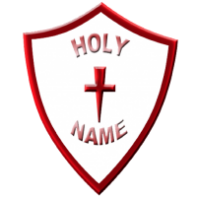 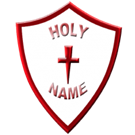 		History Curriculum ProgressionKS2KS2KS2KS2KS2Year 3Year 3Year 4Year 5Year 6Key VocabularyKey Vocabulary Know how to use historical skills vocabulary e.g. artefacts, similarity/difference, research, comparison, significance Know how to use key historical vocabulary e.g. chronology, century, decade, BC/AD, time period, prehistoric, ancient, sources, archaeologists,  Know how to use specific vocabulary linking to my enquiry (see vocabulary list).  Know how to use historical skills vocabulary e.g. facts/opinion, interpretation, reliability, argument, compare/contrast, reasoning, discussion Know how to use key historical vocabulary e.g. era, evidence, primary/secondary sources, influence, significance, impactKnow how to use specific vocabulary linking to my enquiry (see vocabulary list).Know how to  use historical skills vocabulary e.g. deduction, inference, interpretation, chronology, comparison, contrast, change, continuity Know how to use key historical vocabulary e.g. cause and effect, bias, influence, point of view, primary/secondary sources, significance, impactKnow how to use specific vocabulary linking to my enquiry (see vocabulary list).Know how to use historical skills vocabulary e.g. reflection, conclusions, deduction, inference, anachronismKnow how to use key historical vocabulary e.g. cause and effect, change/continuity, bias, influence, objectivity, subjectivity, modern British values, laws, propaganda, impactKnow how to use specific vocabulary linking to my enquiry (see vocabulary list).Historical Chronology SkillsHistorical Chronology SkillsBegin to know and understand that the past is divided into differently named periods of time.Begin to know how to place events, people and changes of British, local and world history on a timeline, using dates and BC/AD.Begin to know how to put artefacts and pieces of information into chronological order.Know that the past is divided into differently named periods of time and can use some dates to explain British, local and world history. Know how to place events, people and changes of British, local and world history on a timeline, using dates and BC/AD accurately. put artefacts and information into chronological order accurately.Begin to know how to demonstrate a coherent chronological narrative, knowledge and understanding of British history and the wider world.Know how to tell the story of events within and across the time periods I have studied.Begin to know how to make connections, contrasts and identify trends over short and longer time periods.Know how to demonstrate a coherent chronological narrative, knowledge and understanding of British history and the wider world.Know how to describe connections, contrasts and trends over short and longer time periods. Know how to identify specific changes within and across different periods over a long arc of development.Historical Concept SkillsHistorical Concept SkillsUnderstand that the past is divided into differently named periods of time.Know how to describe a range of similarities and differences between the time periods I have studied so far.Understand that the past is divided into differently named periods of time and can use some dates to explain British, local and world history.Know how to compare and contrast periods I have studied and make connections, using vocabulary such as change, similarity, difference, cause, and significance. Understand the historical concepts of cause and consequence, continuity and change and similarly and difference. Know how to ask questions about the significance of the people and/or events I have studied.Understand the complexity of people’s lives in the past and how some societies are very different due to changes or challenges at the time.Understand and can devise questions about the historical concepts of cause and consequence, continuity and change and similarly and difference. Know how to devise questions about the significance of the people and/or events I have studied, and use my knowledge of historical concepts to suggest answers.Know how to debate and discuss historical trends/themes over time and see the relationship between different periods and the legacies and/or the impact for me and my identity.Historical interpretation SkillsHistorical interpretation SkillsUnderstand that the past can be represented or interpreted in a few different ways.Begin to think critically, weigh evidence and sift arguments.Understand and can describe how the past can be represented or interpreted in different ways.  Think critically, weigh evidence and sift arguments.Begin to construct informed responses that involve relevant historical information. Know how to think critically, weigh evidence, sift arguments and I am beginning to develop perspective and judgement. Know how to evaluate and select from a range of historical sources to find relevant historical information.Have an awareness of different views about people and events. Know how to think critically, weigh evidence, sift arguments and develop perspective and judgement. Know how to consider different viewpoints and understand bias and anachronism. Know how to show an awareness of different views about people and events, and can give some reasons why different versions of the past exist.Historical Enquiry SkillsHistorical Enquiry SkillsKnow how to answer historically valid questions. Know how to use a source of information to help me answer questions about the past. Know how to answer, and sometimes devise, my own historically valid questions. Know how to use one or more sources of information to help me answer questions about the past. Know how to explain how our knowledge of the past is constructed from a range of sources. Know how to select and organise historically valid information from a range of primary and secondary sources to answer questions.Begin to evaluate a range of historical sources.Understand the methods of historical enquiry, knowing how evidence is used rigorously to make historical claims.Know how to select and organise historically valid information from a range of primary and secondary sources to answer questions and devise my own. Know how to evaluate a range of historical sources, and make perceptive deductions about the reliability of sources.Historical Communication SkillsHistorical Communication Skills Know how to present recalled information, using some historical vocabulary. Know how to write sentences to describe some of the main events, people and changes in British history and the wider world. Know how present recalled information in a variety of ways, using historical vocabulary. Know how to write a paragraph to describe some of the main events, people and changes in British history and the wider world.Begin to use place value in the context of timelines. Know how to create my own written narratives about the periods and people I have studied, which are accurate chronologically. Know how to construct informed responses to relevant historical information. Know how to use key historical vocabulary accurately. Know how to apply mathematical skills to place events in chronological order on a timeline. Know how to create my own written narratives and analyses about the periods and people I have studied, which are accurate chronologically. Know how to construct informed responses to relevant historical information, and make pertinent and valid comparisons between periods. Know how to use, and define, key historical vocabulary accurately.Know how to confidently use/apply mathematical skills to place events in chronological order and calculate durations.